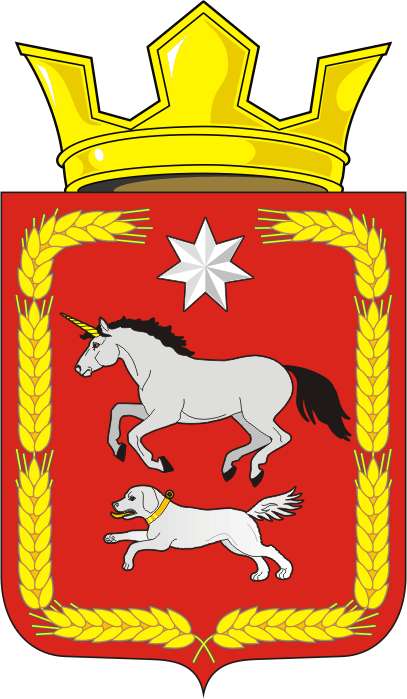 АДМИНИСТРАЦИЯ КАИРОВСКОГО СЕЛЬСОВЕТАСАРАКТАШСКОГО РАЙОНА ОРЕНБУРГСКОЙ ОБЛАСТИП О С Т А Н О В Л Е Н И Е_________________________________________________________________________________________________________01.04.2020                            с. Каировка                                        № 37-пОб утверждении порядка составления и ведения кассового плана исполнения бюджета муниципального образования Каировский сельсовет Саракташского района Оренбургской областиВ соответствии со статьей 217.1 Бюджетного кодекса Российской Федерации и в целях исполнения бюджета муниципального образования Каировский сельсовет Саракташского района Оренбургской области:1. Утвердить Порядок составления и ведения кассового плана исполнения бюджета муниципального образования Каировский сельсовет Саракташского района Оренбургской области, согласно приложению.2. Настоящее постановление вступает в силу со дня его официального опубликования и распространяется на правоотношения, возникающие начиная с составления кассового плана исполнения бюджета на 2020 год и на плановый период 2021 и 2022 годов.3. Настоящее постановление подлежит размещению на официальном сайте администрации Каировского сельсовета.4. Контроль за выполнением настоящего постановления оставляю за собой.Глава МО Каировский сельсовет:						О.М.КажаевРазослано: администрации района, прокурору района, в дело.Приложениек постановлению администрации Каировского сельсоветаот 01.04.2020 № 37-пПорядоксоставления и ведения кассового плана исполнения бюджета муниципального образования Каировский сельсовет Саракташского района Оренбургской областиI. Общие положения1.1. Настоящий Порядок определяет составления и ведения кассового плана исполнения бюджета муниципального образования Каировский сельсовет Саракташского района Оренбургской области в текущем финансовом году (далее - Порядок), а также состав и сроки представления главными администраторами доходов бюджета сведений, необходимых для составления и ведения кассового плана.1.2. Кассовый план исполнения бюджета муниципального образования Каировский сельсовет Саракташского района Оренбургской области (далее - кассовый план) формируется исходя из прогноза кассовых поступлений в бюджет и кассовых выплат из бюджета в текущем финансовом году.1.3. Кассовый план составляется на текущий финансовый год с поквартальной разбивкой и помесячной детализацией по форме согласно приложению 1 к настоящему Порядку и утверждается главой до начала очередного финансового года.1.4. Составление кассового плана осуществляется на основании:Прогнозных показателей для кассового плана по кассовым поступлениям (налоговым и неналоговым доходам, безвозмездным поступлениям) на текущий финансовый год;показателей для кассового плана по кассовым выплатам на текущий финансовый год.II. Порядок составления кассового плана по доходам и источникам финансирования дефицита бюджета2.1. Показатели кассового плана по доходам формируются на основании сведений, полученных от главных администраторов (администраторов) доходов бюджета о суммах платежей, прогнозируемых к перечислению в местный бюджет в разрезе налогов и сборов, а также анализа динамики поступления доходов за предыдущий год и истекший период текущего финансового года с учетом изменений налогового и бюджетного законодательства, налогооблагаемой базы, сроков уплаты по каждому доходному источнику, а также безвозмездным поступлениям из других бюджетов бюджетной системы РФ.2.2. Показатели кассового плана по источникам финансирования дефицита бюджета формируются на основании сведений, полученных от главных администраторов (администраторов) источников финансирования дефицита бюджета о заключенных кредитных договорах, соглашениях и других операциях, проведенных с целью привлечения  источников для финансирования дефицита бюджета.2.3. Главные администраторы (администраторы) доходов бюджета представляют прогноз кассовых поступлений в срок не позднее пятого рабочего дня со дня принятия решения о бюджете согласно приложению 2 к настоящему Порядку.2.4. Прогноз кассовых поступлений по доходам и источников финансирования дефицита бюджета формируется до начала очередного финансового года.2.5. После подписания решения о внесении изменений в решение о бюджете на текущий финансовый год, главные администраторы (администраторы) доходов бюджета представляют в течение 5 рабочих дней, уточненные сведения о распределении доходов, за исключением безвозмездных поступлений.2.6. В целях ведения кассового плана и внесения изменений в него формирование уточненных показателей кассового плана (с учетом фактических поступлений)  осуществляется не позднее пятого рабочего дня, следующего за отчетным.III. Порядок составления показателей для кассового плана по расходам3.1. Кассовый план по расходам формируется на основании сводной бюджетной росписи бюджета муниципального образования Каировский сельсовет Саракташского района Оренбургской области.3.2. Прогноз кассовых выплат из бюджета по оплате муниципальных контрактов, иных договоров формируется с учетом определенных при планировании закупок товаров, работ, услуг для обеспечения муниципальных нужд сроков и объемов оплаты денежных обязательств по заключаемым муниципальных контрактам, иным договорам.3.3. Основным условием формирования прогноза кассового плана по расходам является не превышение прогнозируемых кассовых выплат в соответствующем месяце над прогнозом кассовых поступлений.3.4. Ежедневное финансирование расходов осуществляется в соответствии с действующим порядком санкционирования оплаты денежных обязательств получателей средств бюджета.IV. Порядок ведения кассового плана4.1. Ведение кассового плана посредством внесения изменений в показатели кассового плана осуществляется специалистом администрации сельсовета на основе сведений, полученных от главных администраторов доходов бюджета и сводной бюджетной росписи.4.2. Внесение изменений в показатели кассового плана производится по мере изменения бюджетных показателей в соответствии с положениями Бюджетного кодекса Российской Федерации и (или) на основании полученных сведений от главных администраторов доходов бюджета о суммах платежей, прогнозируемых к перечислению в бюджет, а также анализа динамики поступления доходов текущего финансового года, изменений федерального и (или) регионального и местного законодательства, налогооблагаемой базы.4.3. Изменения в показатели кассового плана по расходам вносятся в связи с внесением изменений в сводную бюджетную роспись согласно действующему Порядку составления и ведения сводной бюджетной росписи.4.4. В целях ведения кассового плана и внесения изменений в него формирование уточненных показателей кассового плана (с учетом фактических исполнения бюджета) осуществляется не позднее пятого рабочего дня, следующего за отчетным.4.5. Уточненный кассовый план исполнения бюджета со всеми изменениями формируется ежеквартально.Приложение 1к порядку составления и ведения кассового планаУтверждаю:Глава муниципального образования Каировский сельсоветСаракташского района Оренбургской области_________ ___________            (подпись)          (расшифровка)Кассовый план исполнения бюджета на 20__ годмуниципального образования Каировский сельсовет Саракташского района Оренбургской области01.___20__г.Остатки средств на счете на 01.01.20___г.  ________тыс. руб., в том числе: собственные средства _______ тыс. рублейСпециалист администрации МО Каировский сельсовет ____________Приложение 2к порядку составления и ведения кассового планаПрогноз кассовых поступлений по доходам(тыс.руб)ИсполнительНаименованиеРешение о бюджетеСумма, в том числе по месяцамСумма, в том числе по месяцамСумма, в том числе по месяцамСумма, в том числе по месяцамСумма, в том числе по месяцамСумма, в том числе по месяцамСумма, в том числе по месяцамСумма, в том числе по месяцамСумма, в том числе по месяцамСумма, в том числе по месяцамСумма, в том числе по месяцамСумма, в том числе по месяцамИтогоНаименованиеРешение о бюджетеянварьфевральмартапрельмайиюньиюльавгустсентябрьоктябрьноябрьдекабрьИтогоКассовые поступления по доходам – всего, в т.ч.:Налоговые и неналоговые доходыБезвозмездные поступления, из них:Кассовые поступления из областного бюджетаКассовые выплаты по расходамИсточники финансирования дефицита бюджетаНаименование администратора доходовПоказателиПоказателиСумма, в том числе по месяцамСумма, в том числе по месяцамСумма, в том числе по месяцамСумма, в том числе по месяцамСумма, в том числе по месяцамСумма, в том числе по месяцамСумма, в том числе по месяцамСумма, в том числе по месяцамСумма, в том числе по месяцамСумма, в том числе по месяцамСумма, в том числе по месяцамСумма, в том числе по месяцамСумма, в том числе по месяцамНаименование администратора доходовКод классифи-кации дохода бюджетаТип средствянварьфевральмартапрельмайиюньиюльавгустсентябрьоктябрьноябрьдекабрьИтого